Kanalni ventilator EPK 25/4 AJedinica za pakiranje: 1 komAsortiman: 
Broj artikla: 0086.0613Proizvođač: MAICO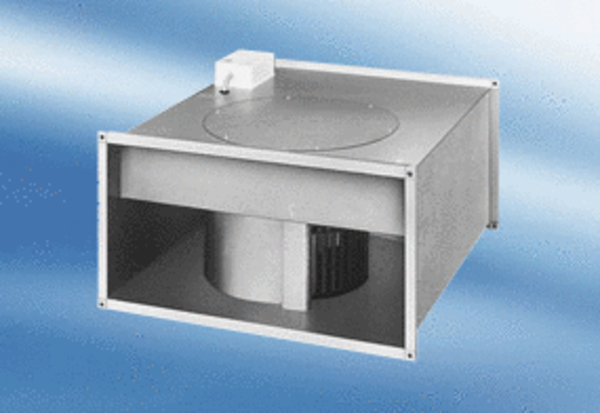 